Обращение к родителямо мерах по предупреждению дорожно-транспортных происшествий с участием детейУважаемые папы и мамы, дедушки и бабушки, постарайтесь найти время и побеседовать со своими детьми на тему о соблюдении правил дорожного движения на дорогах. Помогите вашему ребенку сохранить жизнь и здоровье на дороге! 
        Ежедневно напоминайте детям о Правилах безопасного поведения на дороге:
- научите ребенка ориентироваться в условиях большого города, своего района, неоднократно показывайте ему, как нужно правильно переходить через проезжую часть;
- не оставляйте надолго ребенка без внимания;- научите ребенка правильно выбирать место для игр, в том числе для катания на велосипедах.
        Не нарушайте правила дорожного движения, ведь дети копируют поведение взрослых, без вас они будут вести себя также. На дороге, проезжей части или обочине вы всегда должны помнить о том, что являетесь примером для подражания своим детям и от вас, родителей, поведения зависит безопасность ребёнка.Привлекайте ребёнка к участию в ваших наблюдениях обстановки на дороге. Показывайте ему машины, которых следует остерегаться, которые готовятся поворачивать, едут с большой скоростью.Подчёркивайте свои движения: поворот головы для осмотра дороги, остановку для пропуска машины. Если ребёнок заметил это, значит, он обучается на Вашем примере.Находясь на улице, всегда крепко держите ребёнка за руку, даже если Вы находитесь в нескольких метрах от проезжей части.Переходите дорогу только по пешеходным переходам или на перекрестках по линии тротуаров. Пользуясь одним и тем же маршрутом, выберите самое безопасное место для перехода - подземный или регулируемый пешеходный переход. Если Вы своим примером приучите ребёнка ходить, где ему захочется, никто не в силах будет его переучить.Перед началом перехода необходимо остановиться на тротуаре, не ближе полуметра от края, и осмотреть проезжую часть.Если дорога узкая, то следует начинать переход тогда, когда вы сможете перейти через проезжую часть, не задерживаясь на середине дороги. Если вы прошли только половину пути, заметили приближающийся к вам транспорт, следует остановиться и дождаться его проезда. Ни в коем случае не возвращайтесь обратно, не делайте шаг назад. Будьте спокойны сами и спокойно держите ребёнка.Если дорога широкая, дойдя до середины, следует еще раз осмотреть ту сторону, откуда: возможно появление автомобиля. Автомобиль мог находиться далеко от вас или был не виден.Не начинайте переход, если вы подошли к светофору, на котором уже горит разрешающий сигнал пешеходам. Помните: сигналы меняются через несколько секунд. Ребёнок должен привыкнуть к тому, что переход улицы следует начинать только после того, как на светофоре загорелся зелёный сигнал для пешехода.Никогда не переходите дорогу на красный или жёлтый сигнал светофора. Если ребёнок сделает это с вами, он так будет поступать и без Вас.Не переходите дорогу, не доходя нескольких метрах до пешеходного перехода, боясь не успеть на «зеленый». Транспорт на этом участке еще движется!
Если на вашем пути расположен светофор с вызывным устройством, научите ребенка правильно обращаться с «кнопкой»: после нажатия проходит разное время до включения разрешающего сигнала. Поэтому следует нажать на кнопку и ожидать, пока на пешеходном светофоре появится «зелёный человечек». После этого, убедившись, что транспорт остановился, следует начинать переход.Никогда не переходите дорогу наискосок. Идти следует строго под прямым углом к обочине. Сами взрослые, может быть, и успеют перейти, но ребёнок один не будет видеть дорогу и возможной опасности, время его нахождения на проезжей части возрастает.Скорость перехода через дорогу и размер своего шага соизмеряйте с возможностью малыша. И вы, и он должны идти спокойным шагом.Не выходите с ребёнком из-за стоящих и движущихся машин, кустарников, снежных сугробов, киосков, не осмотрев предварительно дороги. Это типичная ошибка и нельзя допускать, чтобы дети её повторяли.Не посылайте ребёнка переходить или перебегать дорогу впереди Вас, идти самостоятельно, когда Вы находитесь на противоположной стороне. Этим Вы обучаете его идти через дорогу, не глядя по сторонам.В случае отсутствия тротуара или невозможности двигаться по обочине, следует идти по краю проезжей части навстречу движения транспорта. Ребенок должен находиться слева от вас. Не забывайте держать его за руку.Следуя по тротуару, пешеходной дорожке, придерживайтесь принципа правостороннего движения (так же, как идут автомобили). Ребёнок должен находиться всегда дальше от проезжей части (ближе к середине тротуара). Никогда не ведите ребенка со стороны дороги.Пресекайте попытки детей устраивать игры возле проезжей части. Отвлечение внимания от окружающей обстановки грозит выбегом на проезжую часть, где, как запомнилось ребёнку, несколько секунд назад никого не было. Вы должны дойти до пешеходного перехода или (в случае его отсутствия вблизи) дождаться, когда транспорт отойдет. В этом случае вы хорошо будете видеть дорогу в обе стороны и сами будете видны водителям. Если вы научите так поступать своего ребёнка, то вы сможете быть за него спокойны.Находясь с ребёнком в автомобиле, приучите его садиться только на заднее сиденье. Также поступайте и сами, если Ваш ребёнок еще не самостоятелен. Ни в коем случае не разрешайте детям стоять (особенно между водительским и передним пассажирским сиденьем): небольшое торможение, проезд по неровной дороге может привести к травмам.Из любого транспортного средства первым выходит взрослый человек, затем он помогает выйти ребёнку. В противном случае ребенок может упасть или побежать на проезжую часть дороги. В транспорт ребёнок садится первым.Если после выхода из автомобиля, автобуса или другого транспортного средства вам необходимо перейти через дорогу, то помните: опасно обходить стоящий транспорт, в т.ч. и легковой, с любой стороны.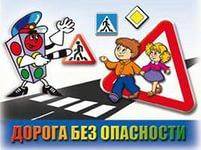 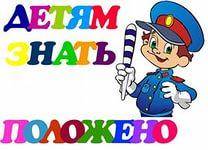 ПАМЯТКА ДЛЯ РОДИТЕЛЕЙПО ОБУЧЕНИЮ ДЕТЕЙ ПРАВИЛАМ ДОРОЖНОГО ДВИЖЕНИЯ1. Приучите ребенка переходить дорогу размеренным шагом, ребенок должен твердо знать, что бежать через дорогу опасно.2.Учите ребенка смотреть. У ребенка должен быть выработан твердый навык: прежде, чем сделать первый шаг с тротуара, необходимо осмотреть дорогу во всех направлениях. Это должно быть доведено до автоматизма.3.Приучите ребенка, что при переходе дороги нельзя отвлекаться на посторонние вещи, разговоры.4.Объясните ребенку, что дорогу переходить можно только в установленных местах:  на пешеходном переходе или перекрестке. Если пешеходный переход регулируемый, то, как и красный, желтый сигнал светофора является запрещающим, т.к. водители могут заканчивать движение.5. Учите ребенка наблюдать за обстановкой на дороге: показывайте ему те машины, которые готовиться поворачивать, едут с большой скоростью и т.д.6.Объясните ребенку, что выходить на проезжую часть из-за кустов, сугробов, машин очень опасно. Предварительно необходимо осмотреть дорогу, а еще лучше перейти её там, где она хорошо просматривается в обе стороны.7.Приучите ребенка, что из-за транспортного средства взрослый всегда выходит первым, из автомашины – только в сторону тротуара или обочины.8.Не разрешайте ребенку играть на проезжей части и вблизи её.9.Идти по тротуару лучше, если со стороны проезжей части будет взрослый. Маленьких детей надо крепко держать за руку, и быть готовым удержать при попытке вырваться – это довольно частая причина ДТП с участием детей.10. Объясните ребенку, что во дворе тоже могут быть машины, поэтому выбегать из-за подъезда опасно.ПОМНИТЕ!Ребенок учиться  законом улицы, беря пример с Вас – родителей, других взрослых.Пусть Ваш пример учит дисциплинированному поведению на улице не только Вашего ребенка, но других детей.Старайтесь сделать все возможное, чтобы оградить детей от несчастных случаев на дорогах!Начальник ОГИБДДмайор полиции                                                                              О. Путинцев	